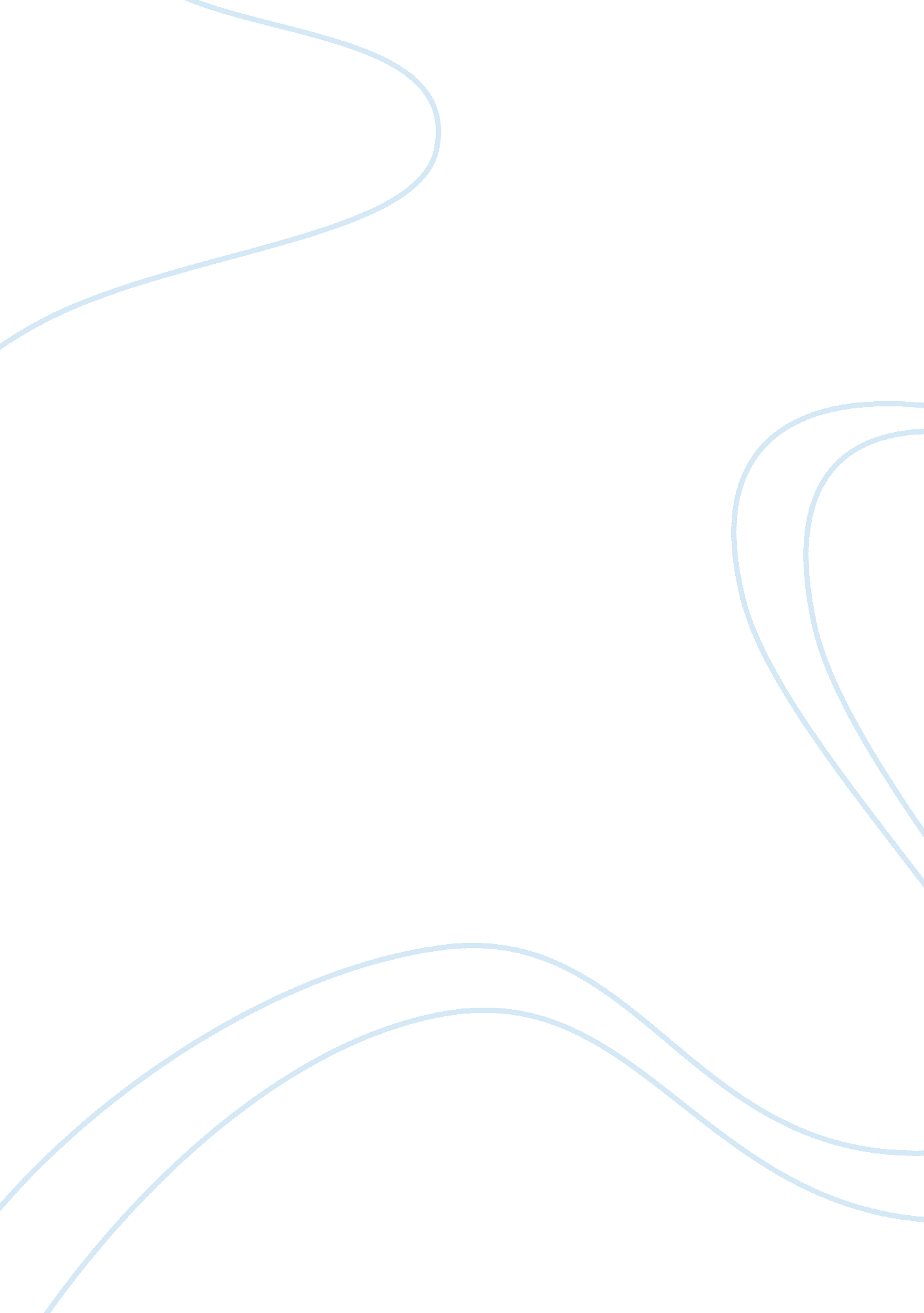 Marketing and reactions impact revlon assignmentArt & Culture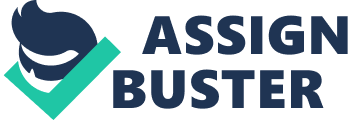 1. Should Revlon concentrate its efforts on international markets? Yes. ??? More source of income. ??? More consumers ??? Increase market share ??? Cost beneficial 2. Should Revlon diversify its operations or develop joint venture with other companies? Yes. ??? Joint Venture will lessen expense ??? Can get ideas from other company ??? Other company can provide something that Revlon don’t have 3. What role does innovation play in the strategic planning of Revlon? Which specific type of innovation might Revlon use? Innovations- create new product or new image for company oHair coloring- use mostly by teenagers and adults 4. What is the role ” branding” should play in future growth strategies of Revlon? ??? Timeless, Unique and distinct from others. oConsumer can differentiate which company sells the product oThe brand will be remembered by consumers oAffect consumer spending oAffect how consumer sees the company, its products and services 5. How will competitive reactions impact Revlon’s future plans? Change in Company’s management & decisions (ex. Acquisitions) ??? make the public or other stakeholders worry oIf public is not satisfied with the outcome- can create a big impact on the succeeding years 6. What is the impact of social trends and economic trends on companies in the cosmetic/skin industry? economic trends: ??? Recessions/ depression odecreased sales of the Company’s products ; oadverse changes in currency oproduct discontinuances ohigher than expected advertising and promotion expenses Prosperity/stable oUse alternative strategies to gain competitive advantage orecruit and retain skilled people ??? Social Trends oEthnic groups / foreigners oWhether or not they will use the product oWhether or not it fits their taste/ preferences oDepends on age and skin color 7. What plans should Revlon develop to pay off long-term debt? orestructuring indebtedness oselling assets or operations or selling division ( divestiture) ocapital contributions 1. 